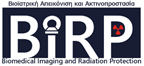 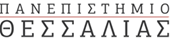 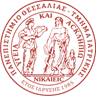 Βίντεο Παρουσίασης του Μεταπτυχιακού Προγράμματος:https://www.youtube.com/watch?v=Fcvge-ndvmE&ab_channel=MSc.BiomedicalImaging%2CUniversityofThessalyMSc.BiomedicalImaging%2CUniversityofThessalyΣΧΟΛΗ ΕΠΙΣΤΗΜΩΝ ΥΓΕΙΑΣ
ΤΜΗΜΑ ΙΑΤΡΙΚΗΣ
ΠΡΟΓΡΑΜΜΑ ΜΕΤΑΠΤΥΧΙΑΚΩΝ ΣΠΟΥΔΩΝ

«ΦΥΣΙΚΕΣ ΑΡΧΕΣ ΒΙΟΪΑΤΡΙΚΗΣ ΑΠΕΙΚΟΝΙΣΗΣ ΚΑΙ ΑΚΤΙΝΟΠΡΟΣΤΑΣΙΑ»
 ΠΡΟΚΗΡΥΞΗ – ΑΝΑΚΟΙΝΩΣΗ, ΠΡΟΓΡΑΜΜΑΤΟΣ ΜΕΤΑΠΤΥΧΙΑΚΩΝ ΣΠΟΥΔΩΝΤο Τμήμα Ιατρικής του Πανεπιστημίου Θεσσαλίας ανακοινώνει τη λειτουργία  νέου Προγράμματος  Μεταπτυχιακών Σπουδών (ΠΜΣ) με τίτλο «Φυσικές Αρχές Βιοϊατρικής Απεικόνισης και Ακτινοπροστασία», από το χειμερινό εξάμηνο του ακαδημαϊκού έτους 2021-2022.Το Π.Μ.Σ. «Φυσικές Αρχές Βιοϊατρικής Απεικόνισης και Ακτινοπροστασία» έχει ως αποστολή να καλλιεργεί και να προάγει με ακαδημαϊκή και εφαρμοσμένη διδασκαλία και έρευνα, την υψηλού επιπέδου εκπαίδευση ερευνητών και επαγγελματιών υγείας στις βασικές αρχές λειτουργίας της βιοϊατρικής απεικόνισης, της βιοϊατρικής έρευνας σε θέματα ανάλυσης και επεξεργασίας εικόνας και στην παροχή επιστημονικά κατοχυρωμένης γνώσης περί ακτινοπροστασίας, τόσο στα πεδία των ιοντιζουσών όσο και των μη-ιοντιζουσών ακτινοβολιών. Το ΠΜΣ απευθύνεται σε:Επαγγελματίες υγείας, ειδικευμένους ιατρούς, πτυχιούχους ιατρικών, νοσηλευτικών καθώς και άλλων σχολών θετικής κατεύθυνσης (φυσικούς, μηχανικούς, τεχνολόγους, αποφοίτους τμημάτων Δημόσιας Υγείας κ.α.)  της ημεδαπής και ομοταγών αναγνωρισμένων ιδρυμάτων της αλλοδαπής (αναγνώριση τίτλου από ΔΙΚΑΤΣΑ-ΔΟΑΤΑΠ)Αποφοίτους ΑΕΙ και ΑΤΕΙ άλλων ειδικοτήτων υπό προϋποθέσεις κριτηρίων και συνεκτίμηση αποδεδειγμένης επαγγελματικής και ερευνητικής εμπειρίας σχετικής με το αντικείμενο το Π.Μ.Σ.Η χρονική διάρκεια σπουδών ορίζεται σε 3 εξάμηνα, συμπεριλαμβανομένου του χρόνου που απαιτείται για την εκπόνηση και υποβολή διπλωματικής εργασίας. Τα τέλη φοίτησης ορίζονται στα 2.500 ευρώ για όλη τη διάρκεια των σπουδών.Τα μαθήματα του ΠΜΣ «Φυσικές Αρχές Βιοϊατρικής Απεικόνισης και Ακτινοπροστασία» πραγματοποιούνται δυο φορές το μήνα Παρασκευή απόγευμα και Σάββατο, και με μέσα εξ αποστάσεως εκπαίδευσης σύμφωνα με τις νόμιμες διατάξεις. Οι ενδιαφερόμενοι υποψήφιοι μεταπτυχιακοί φοιτητές καλούνται να υποβάλουν στην Γραμματεία του Μεταπτυχιακού Προγράμματος τα παρακάτω δικαιολογητικά: 1. Αίτηση Συμμετοχής 2. Αναλυτικό βιογραφικό σημείωμα3. Αντίγραφο πτυχίου ή βεβαίωση ότι ο υποψήφιος εκπλήρωσε τις εκπαιδευτικές του υποχρεώσεις. Στις περιπτώσεις πτυχιούχων πανεπιστημίων της αλλοδαπής συνυποβάλλεται πιστοποιητικό αναγνώρισης από ΔΟΑΤΑΠ4. Αντίγραφο Αναλυτικής Βαθμολογίας5. Πιστοποιητικά ή διπλώματα Μεταπτυχιακών Σπουδών (εάν υπάρχουν)6. Αποδεικτικά επαγγελματικής εμπειρίας (εάν υπάρχουν)7. Δύο συστατικές επιστολές8. Επιστημονικές δημοσιεύσεις, διακρίσεις, και αποδεικτικά ερευνητικής δραστηριότητας (εάν υπάρχουν)9. Φωτοτυπία δύο όψεων της αστυνομικής ταυτότητας10. Δίπλωμα ή πιστοποιητικό επάρκειας της γνώσης της Αγγλικής γλώσσας (υποχρεωτικά) και άλλων ξένων γλωσσών (προαιρετικά)11. Δύο πρόσφατες φωτογραφίες ταυτότητας12. Δήλωση του Ν. 1599/86 «ότι όλα τα δικαιολογητικά είναι ακριβή αντίγραφα των πρωτοτύπων».Υποβολή Αιτήσεων:Από 01/05/2021 έως 10/08/2021Έναρξη κύκλου σπουδών: Σεπτέμβριος 2021.Οι ενδιαφερόμενοι υποψήφιοι μεταπτυχιακοί φοιτητές μπορούν να υποβάλλουν φάκελο υποψηφιότητας, είτε με αποστολή με courier στη γραμματεία του ΠΜΣ, είτε αυτοπροσώπως (κατόπιν ραντεβού),  είτε ηλεκτρονικά στο: birputh@gmail.comΔιεύθυνση υποβολής δικαιολογητικών και αιτήσεων:Γραμματεία Προγράμματος Μεταπτυχιακών Σπουδών«Φυσικές Αρχές Βιοϊατρικής Απεικόνισης και Ακτινοπροστασίας» Τμήμα Ιατρικής, Σχολή Επιστημών Υγείας, Πανεπιστήμιο ΘεσσαλίαςΔ/νση: Πανεπιστημίου 3, Κτίριο Βιόπολις, ΤΚ 41500, ΛάρισαΓραφείο 304, 3ος όροφος.Τηλέφωνα επικοινωνίας: 6932358898  και 6986768983 Δευτέρα με Παρασκευή 09:00 με 15:00 Email: birp@uth.gr και birputh@gmail.comΠερισσότερες πληροφορίες: 	www.birp.med.uth.gr				https://www.med.uth.gr/DetailsStat.aspx?StatId=17209Ο Διευθυντής του Π.Μ.ΣΤσούγκος ΙωάννηςΑν. Καθηγητής Ιατρικής Φυσικής